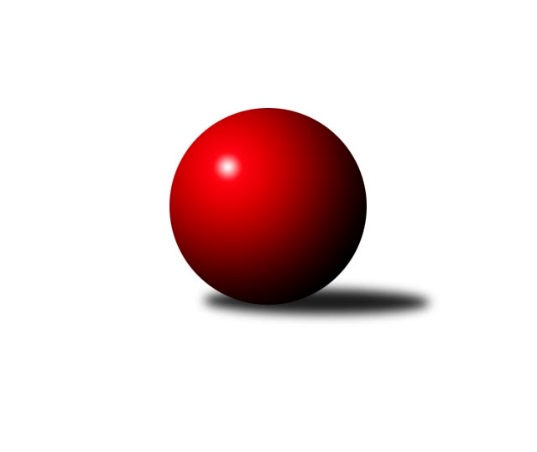 Č.20Ročník 2023/2024	13.6.2024 Mistrovství Prahy 1 2023/2024Statistika 20. kolaTabulka družstev:		družstvo	záp	výh	rem	proh	skore	sety	průměr	body	plné	dorážka	chyby	1.	TJ Rudná	20	15	1	4	103.0 : 57.0 	(143.5 : 96.5)	2569	31	1773	796	36.1	2.	SK Meteor Praha B	20	13	1	6	92.0 : 68.0 	(128.5 : 111.5)	2510	27	1749	762	44	3.	SK Žižkov C	19	13	0	6	96.5 : 55.5 	(139.5 : 88.5)	2564	26	1778	786	38.7	4.	TJ Kobylisy B	20	11	2	7	88.0 : 72.0 	(131.0 : 109.0)	2459	24	1719	740	53	5.	SK Uhelné sklady	20	11	1	8	92.0 : 68.0 	(134.0 : 106.0)	2510	23	1760	750	46	6.	SC Olympia Radotín	20	11	1	8	89.0 : 71.0 	(125.0 : 115.0)	2527	23	1764	763	42.2	7.	SK Žižkov B	20	11	1	8	84.5 : 75.5 	(129.0 : 111.0)	2526	23	1751	775	40.9	8.	KK Konstruktiva C	20	10	1	9	83.0 : 77.0 	(118.5 : 121.5)	2516	21	1757	759	43	9.	TJ Kobylisy A	20	10	1	9	81.0 : 79.0 	(118.5 : 121.5)	2491	21	1744	747	54.6	10.	VSK ČVUT	20	7	0	13	65.5 : 94.5 	(107.0 : 133.0)	2484	14	1735	750	51.9	11.	KK Slavia Praha	20	6	1	13	66.0 : 94.0 	(111.0 : 129.0)	2480	13	1724	756	47.6	12.	SK Meteor C	20	5	2	13	58.0 : 102.0 	(96.5 : 143.5)	2353	12	1683	670	64.9	13.	AC Sparta B	20	5	1	14	63.5 : 96.5 	(102.5 : 137.5)	2448	11	1722	726	50.9	14.	KK DP Praha	21	5	1	15	58.0 : 110.0 	(95.5 : 156.5)	2435	11	1717	717	54Tabulka doma:		družstvo	záp	výh	rem	proh	skore	sety	průměr	body	maximum	minimum	1.	TJ Rudná	10	10	0	0	60.0 : 20.0 	(81.0 : 39.0)	2691	20	2795	2617	2.	SK Meteor Praha B	11	10	0	1	61.5 : 26.5 	(81.0 : 51.0)	2606	20	2707	2499	3.	SK Uhelné sklady	9	9	0	0	57.5 : 14.5 	(77.5 : 30.5)	2494	18	2582	2433	4.	SK Žižkov C	10	9	0	1	63.5 : 16.5 	(85.0 : 35.0)	2704	18	2774	2617	5.	TJ Kobylisy B	10	8	1	1	56.0 : 24.0 	(77.0 : 43.0)	2330	17	2372	2275	6.	TJ Kobylisy A	10	8	0	2	50.5 : 29.5 	(67.5 : 52.5)	2331	16	2384	2260	7.	KK Konstruktiva C	10	7	0	3	48.0 : 32.0 	(63.0 : 57.0)	2545	14	2615	2442	8.	SK Žižkov B	10	6	0	4	45.5 : 34.5 	(69.0 : 51.0)	2604	12	2684	2524	9.	SK Meteor C	10	5	2	3	41.0 : 39.0 	(59.0 : 61.0)	2514	12	2573	2438	10.	SC Olympia Radotín	11	5	1	5	47.0 : 41.0 	(66.0 : 66.0)	2599	11	2679	2518	11.	AC Sparta B	11	4	1	6	44.0 : 44.0 	(65.0 : 67.0)	2511	9	2579	2443	12.	KK DP Praha	11	4	1	6	39.0 : 49.0 	(59.0 : 73.0)	2552	9	2612	2432	13.	VSK ČVUT	10	4	0	6	35.5 : 44.5 	(59.5 : 60.5)	2587	8	2744	2518	14.	KK Slavia Praha	7	2	1	4	27.0 : 29.0 	(44.0 : 40.0)	2381	5	2461	2288Tabulka venku:		družstvo	záp	výh	rem	proh	skore	sety	průměr	body	maximum	minimum	1.	SC Olympia Radotín	9	6	0	3	42.0 : 30.0 	(59.0 : 49.0)	2518	12	2656	2248	2.	TJ Rudná	10	5	1	4	43.0 : 37.0 	(62.5 : 57.5)	2556	11	2670	2301	3.	SK Žižkov B	10	5	1	4	39.0 : 41.0 	(60.0 : 60.0)	2534	11	2684	2316	4.	SK Žižkov C	9	4	0	5	33.0 : 39.0 	(54.5 : 53.5)	2549	8	2666	2239	5.	KK Slavia Praha	13	4	0	9	39.0 : 65.0 	(67.0 : 89.0)	2490	8	2650	2123	6.	SK Meteor Praha B	9	3	1	5	30.5 : 41.5 	(47.5 : 60.5)	2498	7	2660	2280	7.	KK Konstruktiva C	10	3	1	6	35.0 : 45.0 	(55.5 : 64.5)	2513	7	2645	2262	8.	TJ Kobylisy B	10	3	1	6	32.0 : 48.0 	(54.0 : 66.0)	2460	7	2609	2338	9.	VSK ČVUT	10	3	0	7	30.0 : 50.0 	(47.5 : 72.5)	2473	6	2664	2142	10.	TJ Kobylisy A	10	2	1	7	30.5 : 49.5 	(51.0 : 69.0)	2486	5	2583	2280	11.	SK Uhelné sklady	11	2	1	8	34.5 : 53.5 	(56.5 : 75.5)	2512	5	2633	2211	12.	AC Sparta B	9	1	0	8	19.5 : 52.5 	(37.5 : 70.5)	2439	2	2646	2265	13.	KK DP Praha	10	1	0	9	19.0 : 61.0 	(36.5 : 83.5)	2420	2	2599	2116	14.	SK Meteor C	10	0	0	10	17.0 : 63.0 	(37.5 : 82.5)	2347	0	2454	2145Tabulka podzimní části:		družstvo	záp	výh	rem	proh	skore	sety	průměr	body	doma	venku	1.	TJ Rudná	13	10	1	2	70.0 : 34.0 	(92.0 : 64.0)	2608	21 	7 	0 	0 	3 	1 	2	2.	SK Žižkov C	13	9	0	4	64.0 : 40.0 	(90.5 : 65.5)	2574	18 	6 	0 	1 	3 	0 	3	3.	SK Meteor Praha B	13	9	0	4	62.5 : 41.5 	(89.5 : 66.5)	2505	18 	7 	0 	1 	2 	0 	3	4.	SK Uhelné sklady	13	7	1	5	59.5 : 44.5 	(86.0 : 70.0)	2426	15 	7 	0 	0 	0 	1 	5	5.	KK Konstruktiva C	13	7	1	5	57.0 : 47.0 	(78.5 : 77.5)	2523	15 	4 	0 	2 	3 	1 	3	6.	SK Žižkov B	13	7	1	5	55.5 : 48.5 	(90.5 : 65.5)	2535	15 	3 	0 	3 	4 	1 	2	7.	TJ Kobylisy A	13	7	0	6	51.5 : 52.5 	(76.0 : 80.0)	2481	14 	6 	0 	1 	1 	0 	5	8.	TJ Kobylisy B	13	6	1	6	53.5 : 50.5 	(86.0 : 70.0)	2447	13 	5 	1 	1 	1 	0 	5	9.	SC Olympia Radotín	13	6	0	7	52.0 : 52.0 	(74.5 : 81.5)	2486	12 	3 	0 	5 	3 	0 	2	10.	AC Sparta B	13	4	1	8	44.5 : 59.5 	(71.5 : 84.5)	2445	9 	3 	1 	4 	1 	0 	4	11.	KK Slavia Praha	13	4	1	8	41.0 : 63.0 	(69.0 : 87.0)	2477	9 	0 	1 	0 	4 	0 	8	12.	SK Meteor C	13	4	1	8	40.0 : 64.0 	(67.5 : 88.5)	2403	9 	4 	1 	2 	0 	0 	6	13.	VSK ČVUT	13	4	0	9	41.0 : 63.0 	(65.5 : 90.5)	2471	8 	3 	0 	3 	1 	0 	6	14.	KK DP Praha	13	3	0	10	36.0 : 68.0 	(55.0 : 101.0)	2408	6 	3 	0 	3 	0 	0 	7Tabulka jarní části:		družstvo	záp	výh	rem	proh	skore	sety	průměr	body	doma	venku	1.	SC Olympia Radotín	7	5	1	1	37.0 : 19.0 	(50.5 : 33.5)	2614	11 	2 	1 	0 	3 	0 	1 	2.	TJ Kobylisy B	7	5	1	1	34.5 : 21.5 	(45.0 : 39.0)	2443	11 	3 	0 	0 	2 	1 	1 	3.	TJ Rudná	7	5	0	2	33.0 : 23.0 	(51.5 : 32.5)	2551	10 	3 	0 	0 	2 	0 	2 	4.	SK Meteor Praha B	7	4	1	2	29.5 : 26.5 	(39.0 : 45.0)	2518	9 	3 	0 	0 	1 	1 	2 	5.	SK Žižkov C	6	4	0	2	32.5 : 15.5 	(49.0 : 23.0)	2493	8 	3 	0 	0 	1 	0 	2 	6.	SK Uhelné sklady	7	4	0	3	32.5 : 23.5 	(48.0 : 36.0)	2531	8 	2 	0 	0 	2 	0 	3 	7.	SK Žižkov B	7	4	0	3	29.0 : 27.0 	(38.5 : 45.5)	2535	8 	3 	0 	1 	1 	0 	2 	8.	TJ Kobylisy A	7	3	1	3	29.5 : 26.5 	(42.5 : 41.5)	2481	7 	2 	0 	1 	1 	1 	2 	9.	KK Konstruktiva C	7	3	0	4	26.0 : 30.0 	(40.0 : 44.0)	2511	6 	3 	0 	1 	0 	0 	3 	10.	VSK ČVUT	7	3	0	4	24.5 : 31.5 	(41.5 : 42.5)	2532	6 	1 	0 	3 	2 	0 	1 	11.	KK DP Praha	8	2	1	5	22.0 : 42.0 	(40.5 : 55.5)	2505	5 	1 	1 	3 	1 	0 	2 	12.	KK Slavia Praha	7	2	0	5	25.0 : 31.0 	(42.0 : 42.0)	2449	4 	2 	0 	4 	0 	0 	1 	13.	SK Meteor C	7	1	1	5	18.0 : 38.0 	(29.0 : 55.0)	2325	3 	1 	1 	1 	0 	0 	4 	14.	AC Sparta B	7	1	0	6	19.0 : 37.0 	(31.0 : 53.0)	2464	2 	1 	0 	2 	0 	0 	4 Zisk bodů pro družstvo:		jméno hráče	družstvo	body	zápasy	v %	dílčí body	sety	v %	1.	Pavel Červinka 	TJ Kobylisy A 	18	/	20	(90%)	34	/	40	(85%)	2.	Miluše Kohoutová 	TJ Rudná 	17	/	20	(85%)	31	/	40	(78%)	3.	Pavel Novák 	SK Meteor Praha B 	16	/	18	(89%)	27	/	36	(75%)	4.	Miroslav Viktorin 	AC Sparta B 	16	/	19	(84%)	24	/	38	(63%)	5.	Ludmila Erbanová 	TJ Rudná 	15	/	16	(94%)	24.5	/	32	(77%)	6.	Robert Asimus 	SC Olympia Radotín 	15	/	20	(75%)	25.5	/	40	(64%)	7.	Stanislav Vesecký 	KK Konstruktiva C 	15	/	20	(75%)	25	/	40	(63%)	8.	Martin Novák 	SK Uhelné sklady 	14	/	18	(78%)	27.5	/	36	(76%)	9.	Jaroslav Pýcha 	SK Žižkov C 	14	/	18	(78%)	24	/	36	(67%)	10.	Robert Kratochvíl 	TJ Kobylisy B 	14	/	19	(74%)	26	/	38	(68%)	11.	Vladimíra Pavlatová 	AC Sparta B 	14	/	20	(70%)	29	/	40	(73%)	12.	Stanislav Schuh 	SK Žižkov B 	14	/	20	(70%)	25.5	/	40	(64%)	13.	Tomáš Dvořák 	SK Uhelné sklady 	13.5	/	18	(75%)	20.5	/	36	(57%)	14.	David Dittrich 	SK Meteor Praha B 	13.5	/	19	(71%)	24.5	/	38	(64%)	15.	Pavel Moravec 	TJ Kobylisy B 	13.5	/	20	(68%)	26	/	40	(65%)	16.	Jiří Spěváček 	TJ Rudná 	13	/	19	(68%)	27.5	/	38	(72%)	17.	Filip Knap 	KK Slavia Praha 	13	/	20	(65%)	24	/	40	(60%)	18.	Jindra Pokorná 	SK Meteor C 	13	/	20	(65%)	23	/	40	(58%)	19.	Karel Mašek 	TJ Kobylisy A 	12.5	/	17	(74%)	25.5	/	34	(75%)	20.	Vladimír Zdražil 	SC Olympia Radotín 	12	/	13	(92%)	20	/	26	(77%)	21.	Miroslav Míchal 	SK Uhelné sklady 	12	/	16	(75%)	24.5	/	32	(77%)	22.	Stanislava Sábová 	SK Žižkov C 	12	/	16	(75%)	20	/	32	(63%)	23.	Vojtěch Zlatník 	SC Olympia Radotín 	12	/	17	(71%)	21.5	/	34	(63%)	24.	Karel Hybš 	KK Konstruktiva C 	12	/	19	(63%)	21.5	/	38	(57%)	25.	Samuel Fujko 	KK Konstruktiva C 	12	/	19	(63%)	20	/	38	(53%)	26.	Aleš Jungmann 	KK Slavia Praha 	12	/	20	(60%)	25	/	40	(63%)	27.	Milan Vejvoda 	VSK ČVUT  	12	/	20	(60%)	20	/	40	(50%)	28.	Ctirad Dudycha 	SK Meteor Praha B 	11.5	/	19	(61%)	23	/	38	(61%)	29.	Hana Dragounová 	SK Žižkov C 	11	/	13	(85%)	21	/	26	(81%)	30.	Miloslav Všetečka 	SK Žižkov B 	11	/	15	(73%)	21	/	30	(70%)	31.	Petr Barchánek 	KK Konstruktiva C 	11	/	19	(58%)	22	/	38	(58%)	32.	Irini Sedláčková 	SK Žižkov B 	11	/	19	(58%)	20	/	38	(53%)	33.	Jan Hloušek 	SK Uhelné sklady 	10.5	/	16	(66%)	18.5	/	32	(58%)	34.	Petr Moravec 	TJ Kobylisy B 	10.5	/	19	(55%)	21	/	38	(55%)	35.	Pavel Dvořák 	SC Olympia Radotín 	10	/	17	(59%)	20	/	34	(59%)	36.	Tomáš Pokorný 	SK Žižkov C 	10	/	17	(59%)	19	/	34	(56%)	37.	Josef Tesař 	SK Meteor C 	10	/	19	(53%)	21.5	/	38	(57%)	38.	Adam Vejvoda 	VSK ČVUT  	9.5	/	19	(50%)	17	/	38	(45%)	39.	Josef Pokorný 	SK Žižkov C 	9	/	11	(82%)	16	/	22	(73%)	40.	Tomáš Kazimour 	SK Žižkov C 	9	/	16	(56%)	21	/	32	(66%)	41.	Pavel Jahelka 	VSK ČVUT  	9	/	19	(47%)	21	/	38	(55%)	42.	Luboš Soukup 	SK Meteor Praha B 	9	/	19	(47%)	18.5	/	38	(49%)	43.	Jan Neckář 	SK Žižkov B 	9	/	20	(45%)	24	/	40	(60%)	44.	Michal Matyska 	TJ Kobylisy B 	9	/	20	(45%)	21	/	40	(53%)	45.	Jindřich Málek 	KK DP Praha 	9	/	21	(43%)	18.5	/	42	(44%)	46.	Ivan Harašta 	KK Konstruktiva C 	8.5	/	18	(47%)	15	/	36	(42%)	47.	Václav Bouchal 	TJ Kobylisy A 	8.5	/	20	(43%)	19.5	/	40	(49%)	48.	Luboš Polanský 	SK Meteor Praha B 	8	/	15	(53%)	18	/	30	(60%)	49.	Jan Novák 	KK DP Praha 	8	/	17	(47%)	13	/	34	(38%)	50.	Jiří Brada 	KK DP Praha 	8	/	18	(44%)	16	/	36	(44%)	51.	Lubomír Chudoba 	TJ Kobylisy A 	8	/	18	(44%)	12	/	36	(33%)	52.	Jan Rokos 	TJ Rudná 	8	/	19	(42%)	22	/	38	(58%)	53.	Zdeněk Šrot 	TJ Kobylisy B 	8	/	20	(40%)	17	/	40	(43%)	54.	Karel Vaňata 	KK Slavia Praha 	8	/	20	(40%)	16	/	40	(40%)	55.	Jan Knyttl 	VSK ČVUT  	7	/	13	(54%)	13	/	26	(50%)	56.	Adam Rajnoch 	SK Uhelné sklady 	7	/	13	(54%)	13	/	26	(50%)	57.	Anna Sailerová 	SK Žižkov B 	7	/	13	(54%)	11	/	26	(42%)	58.	Jaromír Žítek 	TJ Kobylisy A 	7	/	15	(47%)	11.5	/	30	(38%)	59.	Jiří Piskáček 	VSK ČVUT  	7	/	18	(39%)	15.5	/	36	(43%)	60.	Petra Švarcová 	KK DP Praha 	7	/	18	(39%)	13	/	36	(36%)	61.	Jan Nowak 	TJ Kobylisy B 	7	/	19	(37%)	17	/	38	(45%)	62.	Pavel Strnad 	TJ Rudná 	7	/	20	(35%)	13.5	/	40	(34%)	63.	Kamila Svobodová 	AC Sparta B 	6.5	/	18	(36%)	17	/	36	(47%)	64.	Martin Pondělíček 	SC Olympia Radotín 	6	/	14	(43%)	10	/	28	(36%)	65.	Přemysl Šámal 	SK Meteor C 	6	/	15	(40%)	12	/	30	(40%)	66.	Markéta Rajnochová 	SK Uhelné sklady 	6	/	16	(38%)	15	/	32	(47%)	67.	Jan Václavík 	KK Slavia Praha 	6	/	16	(38%)	13	/	32	(41%)	68.	Zdeněk Cepl 	AC Sparta B 	6	/	20	(30%)	10.5	/	40	(26%)	69.	Miroslav Tomeš 	KK DP Praha 	6	/	21	(29%)	14	/	42	(33%)	70.	Martin Lukáš 	SK Žižkov B 	5	/	7	(71%)	7.5	/	14	(54%)	71.	Pavel Kasal 	TJ Rudná 	5	/	8	(63%)	10	/	16	(63%)	72.	Zdeněk Novák 	KK Slavia Praha 	5	/	13	(38%)	15	/	26	(58%)	73.	Jaromír Bok 	TJ Rudná 	5	/	13	(38%)	10	/	26	(38%)	74.	Ivana Vlková 	SK Meteor C 	5	/	15	(33%)	10	/	30	(33%)	75.	Jiří Novotný 	SK Meteor Praha B 	5	/	18	(28%)	11	/	36	(31%)	76.	Pavel Váňa 	SK Žižkov C 	4.5	/	17	(26%)	16.5	/	34	(49%)	77.	Zdeněk Míka 	SK Meteor C 	4	/	11	(36%)	10.5	/	22	(48%)	78.	Jan Petráček 	SK Meteor C 	4	/	14	(29%)	8	/	28	(29%)	79.	Pavel Mezek 	TJ Kobylisy A 	4	/	15	(27%)	9	/	30	(30%)	80.	Vít Fikejzl 	AC Sparta B 	4	/	18	(22%)	8	/	36	(22%)	81.	Martin Šimek 	SC Olympia Radotín 	3	/	3	(100%)	3	/	6	(50%)	82.	Roman Tumpach 	SK Uhelné sklady 	3	/	7	(43%)	6	/	14	(43%)	83.	David Knoll 	VSK ČVUT  	3	/	8	(38%)	5	/	16	(31%)	84.	Pavel Černý 	SK Uhelné sklady 	3	/	10	(30%)	7	/	20	(35%)	85.	Jaroslav Vondrák 	KK DP Praha 	3	/	11	(27%)	6	/	22	(27%)	86.	Petr Knap 	KK Slavia Praha 	3	/	12	(25%)	7	/	24	(29%)	87.	Jindřich Habada 	KK DP Praha 	3	/	13	(23%)	10	/	26	(38%)	88.	Josef Jurášek 	SK Meteor C 	3	/	14	(21%)	8.5	/	28	(30%)	89.	Petr Dvořák 	SC Olympia Radotín 	3	/	16	(19%)	13	/	32	(41%)	90.	Josef Gebr 	SK Žižkov B 	3	/	19	(16%)	12	/	38	(32%)	91.	Jan Neckář ml.	SK Žižkov B 	2.5	/	7	(36%)	8	/	14	(57%)	92.	Martin Dubský 	AC Sparta B 	2	/	2	(100%)	3	/	4	(75%)	93.	Radek Pauk 	SC Olympia Radotín 	2	/	4	(50%)	4	/	8	(50%)	94.	Karel Sedláček 	TJ Kobylisy A 	2	/	5	(40%)	4	/	10	(40%)	95.	Jan Červenka 	AC Sparta B 	2	/	6	(33%)	3.5	/	12	(29%)	96.	Tomáš Jiránek 	KK Slavia Praha 	2	/	11	(18%)	5	/	22	(23%)	97.	Jiří Ujhelyi 	SC Olympia Radotín 	2	/	12	(17%)	6	/	24	(25%)	98.	Jan Vácha 	AC Sparta B 	2	/	15	(13%)	5.5	/	30	(18%)	99.	Zbyněk Lébl 	KK Konstruktiva C 	1.5	/	3	(50%)	4	/	6	(67%)	100.	Tomáš Sůva 	AC Sparta B 	1	/	1	(100%)	2	/	2	(100%)	101.	Jiří Kuděj 	SK Uhelné sklady 	1	/	1	(100%)	2	/	2	(100%)	102.	Luboš Kocmich 	VSK ČVUT  	1	/	1	(100%)	2	/	2	(100%)	103.	Karel Erben 	TJ Kobylisy B 	1	/	1	(100%)	1	/	2	(50%)	104.	Jaroslav Pleticha ml.	KK Konstruktiva C 	1	/	2	(50%)	3	/	4	(75%)	105.	Anna Nowaková 	TJ Kobylisy B 	1	/	2	(50%)	2	/	4	(50%)	106.	Marek Dvořák 	TJ Rudná 	1	/	2	(50%)	2	/	4	(50%)	107.	Tomáš Eštók 	KK Konstruktiva C 	1	/	2	(50%)	2	/	4	(50%)	108.	Vojtěch Vojtíšek 	TJ Kobylisy A 	1	/	2	(50%)	2	/	4	(50%)	109.	Milan Mareš 	KK Slavia Praha 	1	/	2	(50%)	2	/	4	(50%)	110.	Jiří Tencar 	VSK ČVUT  	1	/	3	(33%)	3	/	6	(50%)	111.	Josef Málek 	KK DP Praha 	1	/	3	(33%)	3	/	6	(50%)	112.	Přemysl Jonák 	KK Slavia Praha 	1	/	3	(33%)	2	/	6	(33%)	113.	Jaroslav Michálek 	KK DP Praha 	1	/	3	(33%)	2	/	6	(33%)	114.	Richard Glas 	VSK ČVUT  	1	/	4	(25%)	3	/	8	(38%)	115.	Vladimír Dvořák 	SK Meteor Praha B 	1	/	5	(20%)	4.5	/	10	(45%)	116.	Michal Truksa 	SK Žižkov C 	1	/	5	(20%)	2	/	10	(20%)	117.	Jiří Škoda 	VSK ČVUT  	1	/	6	(17%)	4.5	/	12	(38%)	118.	Josef Kučera 	SK Meteor C 	1	/	7	(14%)	3	/	14	(21%)	119.	Petra Vesecká 	KK Konstruktiva C 	1	/	17	(6%)	5	/	34	(15%)	120.	Libuše Zichová 	KK Konstruktiva C 	0	/	1	(0%)	1	/	2	(50%)	121.	Štěpán Fatka 	TJ Rudná 	0	/	1	(0%)	1	/	2	(50%)	122.	Tomáš Kuneš 	VSK ČVUT  	0	/	1	(0%)	0	/	2	(0%)	123.	Jan Pozner 	SK Meteor C 	0	/	1	(0%)	0	/	2	(0%)	124.	Jiří Lankaš 	AC Sparta B 	0	/	1	(0%)	0	/	2	(0%)	125.	Marek Sedláček 	SK Uhelné sklady 	0	/	1	(0%)	0	/	2	(0%)	126.	Miloslava Žďárková 	SK Žižkov C 	0	/	1	(0%)	0	/	2	(0%)	127.	Tomáš Rejpal 	VSK ČVUT  	0	/	1	(0%)	0	/	2	(0%)	128.	Lucie Mičanová 	TJ Rudná 	0	/	2	(0%)	2	/	4	(50%)	129.	Petra Šimková 	SC Olympia Radotín 	0	/	2	(0%)	1	/	4	(25%)	130.	Dana Školová 	SK Uhelné sklady 	0	/	3	(0%)	0	/	6	(0%)	131.	Michal Franc 	SK Meteor Praha B 	0	/	6	(0%)	2	/	12	(17%)	132.	Miroslav Kochánek 	VSK ČVUT  	0	/	7	(0%)	3	/	14	(21%)	133.	Vladimír Kohout 	TJ Kobylisy A 	0	/	7	(0%)	1	/	14	(7%)Průměry na kuželnách:		kuželna	průměr	plné	dorážka	chyby	výkon na hráče	1.	SK Žižkov Praha, 1-4	2629	1788	841	37.0	(438.3)	2.	TJ Sokol Rudná, 1-2	2615	1813	801	45.7	(435.8)	3.	SK Žižkov Praha, 1-2	2597	1778	818	39.0	(432.8)	4.	Radotín, 1-4	2587	1786	801	42.4	(431.3)	5.	SK Žižkov Praha, 3-4	2573	1766	807	46.8	(428.9)	6.	KK Konstruktiva Praha, 5-6	2550	1801	749	51.5	(425.1)	7.	KK Konstruktiva Praha, 1-4	2536	1761	774	43.3	(422.7)	8.	Meteor, 1-2	2531	1771	760	46.7	(421.9)	9.	Zvon, 1-2	2422	1690	732	47.5	(403.8)	10.	KK Slavia Praha, 3-4	2394	1671	723	47.1	(399.1)	11.	Kobylisy, 1-2	2291	1625	665	56.6	(381.8)Nejlepší výkony na kuželnách:SK Žižkov Praha, 1-4SK Žižkov C	2774	15. kolo	Pavel Červinka 	TJ Kobylisy A	524	5. koloSK Žižkov C	2771	9. kolo	Tomáš Kazimour 	SK Žižkov C	495	15. koloSK Žižkov C	2742	19. kolo	Stanislav Vesecký 	KK Konstruktiva C	493	15. koloSK Žižkov C	2724	7. kolo	Ludmila Erbanová 	TJ Rudná	490	20. koloSK Žižkov C	2713	17. kolo	Hana Dragounová 	SK Žižkov C	487	15. koloSK Žižkov C	2702	5. kolo	Jaroslav Pýcha 	SK Žižkov C	483	17. koloSK Žižkov B	2684	20. kolo	Jaroslav Pýcha 	SK Žižkov C	483	10. koloSK Žižkov B	2684	3. kolo	Milan Mareš 	KK Slavia Praha	482	6. koloSK Žižkov C	2683	10. kolo	Tomáš Pokorný 	SK Žižkov C	481	9. koloSK Žižkov C	2677	1. kolo	Hana Dragounová 	SK Žižkov C	480	19. koloTJ Sokol Rudná, 1-2TJ Rudná	2795	17. kolo	Jan Rokos 	TJ Rudná	523	17. koloTJ Rudná	2773	13. kolo	Ludmila Erbanová 	TJ Rudná	497	9. koloTJ Rudná	2705	11. kolo	Samuel Fujko 	KK Konstruktiva C	490	19. koloTJ Rudná	2693	19. kolo	Pavel Váňa 	SK Žižkov C	488	13. koloTJ Rudná	2689	3. kolo	Pavel Červinka 	TJ Kobylisy A	485	9. koloTJ Rudná	2687	14. kolo	Jan Rokos 	TJ Rudná	485	19. koloTJ Rudná	2673	5. kolo	Miluše Kohoutová 	TJ Rudná	484	2. koloSK Žižkov C	2666	13. kolo	Vladimíra Pavlatová 	AC Sparta B	484	14. koloTJ Rudná	2640	2. kolo	Ludmila Erbanová 	TJ Rudná	483	17. koloVSK ČVUT 	2635	17. kolo	Ludmila Erbanová 	TJ Rudná	482	13. koloSK Žižkov Praha, 1-2KK Slavia Praha	2647	4. kolo	Jiří Brada 	KK DP Praha	487	18. koloTJ Rudná	2616	18. kolo	Jan Novák 	KK DP Praha	485	4. koloKK DP Praha	2612	18. kolo	Jiří Brada 	KK DP Praha	481	16. koloKK DP Praha	2608	16. kolo	Vladimír Zdražil 	SC Olympia Radotín	477	13. koloKK DP Praha	2602	4. kolo	Jiří Brada 	KK DP Praha	472	14. koloTJ Kobylisy B	2586	16. kolo	Zdeněk Novák 	KK Slavia Praha	470	4. koloKK DP Praha	2578	14. kolo	Pavel Strnad 	TJ Rudná	469	18. koloKK DP Praha	2578	2. kolo	Jindra Pokorná 	SK Meteor C	467	9. koloKK DP Praha	2569	7. kolo	Jindřich Málek 	KK DP Praha	463	4. koloAC Sparta B	2560	2. kolo	Jiří Piskáček 	VSK ČVUT 	460	19. koloRadotín, 1-4SC Olympia Radotín	2679	19. kolo	Stanislav Vesecký 	KK Konstruktiva C	505	1. koloVSK ČVUT 	2664	7. kolo	Robert Asimus 	SC Olympia Radotín	492	10. koloSC Olympia Radotín	2659	5. kolo	Vladimír Zdražil 	SC Olympia Radotín	483	19. koloSC Olympia Radotín	2656	15. kolo	Milan Vejvoda 	VSK ČVUT 	481	7. koloKK Konstruktiva C	2645	1. kolo	Petr Dvořák 	SC Olympia Radotín	480	5. koloSC Olympia Radotín	2628	7. kolo	Karel Hybš 	KK Konstruktiva C	477	1. koloSC Olympia Radotín	2623	10. kolo	Filip Knap 	KK Slavia Praha	477	11. koloSK Žižkov C	2611	8. kolo	Vojtěch Zlatník 	SC Olympia Radotín	472	15. koloTJ Kobylisy B	2609	10. kolo	Aleš Jungmann 	KK Slavia Praha	471	11. koloSC Olympia Radotín	2599	17. kolo	Robert Asimus 	SC Olympia Radotín	470	17. koloSK Žižkov Praha, 3-4VSK ČVUT 	2744	6. kolo	Martin Pondělíček 	SC Olympia Radotín	494	20. koloTJ Rudná	2670	4. kolo	Pavel Jahelka 	VSK ČVUT 	492	6. koloSC Olympia Radotín	2656	20. kolo	Pavel Červinka 	TJ Kobylisy A	492	14. koloKK Slavia Praha	2650	2. kolo	Pavel Dvořák 	SC Olympia Radotín	491	20. koloSK Žižkov B	2642	10. kolo	Miloslav Všetečka 	SK Žižkov B	490	10. koloSK Uhelné sklady	2630	18. kolo	Pavel Jahelka 	VSK ČVUT 	486	14. koloVSK ČVUT 	2610	8. kolo	Adam Vejvoda 	VSK ČVUT 	485	4. koloVSK ČVUT 	2602	10. kolo	Miroslav Míchal 	SK Uhelné sklady	485	18. koloKK DP Praha	2599	6. kolo	Ludmila Erbanová 	TJ Rudná	485	4. koloSK Meteor Praha B	2598	16. kolo	Pavel Jahelka 	VSK ČVUT 	481	12. koloKK Konstruktiva Praha, 5-6SC Olympia Radotín	2625	14. kolo	Petr Barchánek 	KK Konstruktiva C	484	13. koloSK Žižkov B	2617	9. kolo	Pavel Červinka 	TJ Kobylisy A	480	11. koloSK Žižkov C	2617	2. kolo	Petr Barchánek 	KK Konstruktiva C	473	9. koloKK Konstruktiva C	2615	20. kolo	Karel Hybš 	KK Konstruktiva C	469	20. koloKK Konstruktiva C	2614	9. kolo	Pavel Dvořák 	SC Olympia Radotín	466	14. koloKK Konstruktiva C	2614	6. kolo	Jaroslav Pýcha 	SK Žižkov C	466	2. koloKK Konstruktiva C	2600	13. kolo	Stanislav Vesecký 	KK Konstruktiva C	465	2. koloTJ Rudná	2583	6. kolo	Vladimír Zdražil 	SC Olympia Radotín	465	14. koloSK Uhelné sklady	2547	13. kolo	Miluše Kohoutová 	TJ Rudná	464	6. koloKK Konstruktiva C	2537	11. kolo	Miroslav Viktorin 	AC Sparta B	462	16. koloKK Konstruktiva Praha, 1-4SK Meteor Praha B	2660	7. kolo	David Dittrich 	SK Meteor Praha B	493	7. koloSK Žižkov B	2586	17. kolo	Luboš Polanský 	SK Meteor Praha B	488	7. koloAC Sparta B	2579	5. kolo	Robert Asimus 	SC Olympia Radotín	483	9. koloSC Olympia Radotín	2571	9. kolo	Karel Mašek 	TJ Kobylisy A	477	19. koloAC Sparta B	2566	13. kolo	Vladimíra Pavlatová 	AC Sparta B	474	19. koloTJ Rudná	2557	1. kolo	Vít Fikejzl 	AC Sparta B	473	5. koloAC Sparta B	2552	9. kolo	Ludmila Erbanová 	TJ Rudná	465	1. koloAC Sparta B	2544	15. kolo	Martin Dubský 	AC Sparta B	465	15. koloKK Slavia Praha	2540	13. kolo	Petra Švarcová 	KK DP Praha	465	15. koloAC Sparta B	2533	11. kolo	Miroslav Viktorin 	AC Sparta B	465	7. koloMeteor, 1-2SK Meteor Praha B	2707	4. kolo	Jindra Pokorná 	SK Meteor C	500	8. koloSK Meteor Praha B	2681	9. kolo	Pavel Novák 	SK Meteor Praha B	489	4. koloSK Meteor Praha B	2665	6. kolo	Pavel Novák 	SK Meteor Praha B	481	9. koloSK Meteor Praha B	2632	20. kolo	Ctirad Dudycha 	SK Meteor Praha B	481	10. koloSK Meteor Praha B	2629	10. kolo	Ctirad Dudycha 	SK Meteor Praha B	477	9. koloKK Konstruktiva C	2609	12. kolo	David Dittrich 	SK Meteor Praha B	474	15. koloTJ Rudná	2607	8. kolo	Luboš Polanský 	SK Meteor Praha B	473	20. koloSK Žižkov C	2590	6. kolo	Jindra Pokorná 	SK Meteor C	471	4. koloSK Meteor Praha B	2583	8. kolo	David Dittrich 	SK Meteor Praha B	471	10. koloSC Olympia Radotín	2581	16. kolo	Pavel Novák 	SK Meteor Praha B	470	6. koloZvon, 1-2SK Uhelné sklady	2582	12. kolo	Miroslav Míchal 	SK Uhelné sklady	474	12. koloSK Uhelné sklady	2551	10. kolo	Martin Novák 	SK Uhelné sklady	454	12. koloSK Uhelné sklady	2531	17. kolo	Miroslav Míchal 	SK Uhelné sklady	453	5. koloSK Uhelné sklady	2527	20. kolo	Martin Novák 	SK Uhelné sklady	449	17. koloSK Uhelné sklady	2515	1. kolo	Pavel Červinka 	TJ Kobylisy A	448	3. koloSK Uhelné sklady	2486	5. kolo	Martin Novák 	SK Uhelné sklady	447	5. koloSK Uhelné sklady	2463	15. kolo	Jan Neckář 	SK Žižkov B	445	1. koloSK Meteor Praha B	2453	17. kolo	Jan Hloušek 	SK Uhelné sklady	445	20. koloSK Uhelné sklady	2450	3. kolo	Miroslav Míchal 	SK Uhelné sklady	444	17. koloSK Uhelné sklady	2434	8. kolo	Miroslav Míchal 	SK Uhelné sklady	444	15. koloKK Slavia Praha, 3-4TJ Rudná	2487	16. kolo	Filip Knap 	KK Slavia Praha	449	19. koloKK DP Praha	2475	17. kolo	Miloslav Všetečka 	SK Žižkov B	443	19. koloKK Slavia Praha	2461	20. kolo	Petra Švarcová 	KK DP Praha	442	17. koloSK Meteor C	2454	20. kolo	Jan Václavík 	KK Slavia Praha	441	17. koloKK Slavia Praha	2444	17. kolo	Miluše Kohoutová 	TJ Rudná	441	16. koloKK Slavia Praha	2443	19. kolo	Filip Knap 	KK Slavia Praha	440	5. koloVSK ČVUT 	2391	15. kolo	Jiří Spěváček 	TJ Rudná	438	16. koloKK Slavia Praha	2389	5. kolo	Jan Václavík 	KK Slavia Praha	437	20. koloSK Žižkov B	2365	19. kolo	Filip Knap 	KK Slavia Praha	434	16. koloKK Konstruktiva C	2343	5. kolo	Filip Knap 	KK Slavia Praha	432	20. koloKobylisy, 1-2TJ Kobylisy A	2384	4. kolo	Pavel Červinka 	TJ Kobylisy A	454	16. koloTJ Kobylisy A	2382	16. kolo	Pavel Červinka 	TJ Kobylisy A	434	8. koloTJ Kobylisy B	2372	13. kolo	Pavel Červinka 	TJ Kobylisy A	433	10. koloTJ Kobylisy A	2369	6. kolo	Pavel Moravec 	TJ Kobylisy B	431	15. koloTJ Kobylisy B	2359	11. kolo	Pavel Červinka 	TJ Kobylisy A	429	7. koloTJ Kobylisy B	2349	5. kolo	Pavel Červinka 	TJ Kobylisy A	428	6. koloTJ Kobylisy B	2349	3. kolo	Pavel Červinka 	TJ Kobylisy A	427	12. koloTJ Kobylisy B	2338	20. kolo	Petr Moravec 	TJ Kobylisy B	425	5. koloTJ Kobylisy B	2334	15. kolo	Pavel Červinka 	TJ Kobylisy A	424	18. koloTJ Kobylisy A	2333	2. kolo	Karel Mašek 	TJ Kobylisy A	424	7. koloČetnost výsledků:	8.0 : 0.0	4x	7.5 : 0.5	1x	7.0 : 1.0	22x	6.0 : 2.0	36x	5.5 : 2.5	4x	5.0 : 3.0	24x	4.5 : 3.5	1x	4.0 : 4.0	7x	3.5 : 4.5	2x	3.0 : 5.0	18x	2.0 : 6.0	16x	1.0 : 7.0	5x